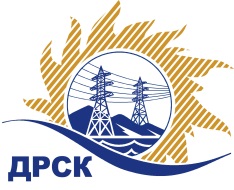 Акционерное Общество«Дальневосточная распределительная сетевая  компания»07.04.2017 г.   							                        № 408/УКСУведомление № 1 о внесение измененийв  Извещение и Документацию о закупке Организатор (Заказчик) закупочной процедуры – АО «Дальневосточная распределительная сетевая компания» (далее – АО «ДРСК») (Почтовый адрес: 675000, Амурская обл., г. Благовещенск, ул. Шевченко, 28, тел. 8 (4162) 397-205)Способ и предмет закупки: открытый запрос цен  на право заключение договора на выполнение работ «Мероприятия по строительству и реконструкции для технологического присоединения потребителей (в том числе ПИР) на территории СП ЦЭС для нужд филиала "ХЭС" (Тополево с, Дальневосточная ул.; в р-не с. Заозерное; Черная Речка с; Тополево с, ул. Молодежная; Вятское с; с/т "Авангард"; ст "Березка", г. Хабаровск, ул. Усадебная, дом № 22)», закупка 2035Извещение опубликованного на сайте в информационно-телекоммуникационной сети «Интернет» www.zakupki.gov.ru (далее — «официальный сайт») от 29.03.2017 под № 31704948810Внесены следующие изменения в  Извещение и Документацию о закупке:Пункт 10. Извещения читать в следующей редакции: «Срок предоставления Документации о закупке: с «29» марта  2017 по «20» апреля 2017».Пункт 14.2. Извещения читать в следующей редакции: «Дата окончания приема заявок на участие в закупке: 10:00 часов местного (Благовещенского) времени (04:00 часов Московского времени) «20» апреля 2017 года». Пункт 15. Извещения читать в следующей редакции: «Дата, время и место вскрытия конвертов с заявками на участие в закупке: 10:00 часов местного (Благовещенского) времени (04:00 часов Московского времени) «21» апреля 2017 года по адресу Единой электронной торговой площадки на Интернет-сайте https://rushydro.roseltorg.ru».Пункт 16. Извещения читать в следующей редакции: «Дата, время, место рассмотрения заявок и подведения итогов закупки: Предполагается, что рассмотрения заявок и подведение итогов  закупки будет осуществлено в АО «ДРСК»  в срок до 17:00 часов (Благовещенского) времени до «17» мая 2017 г., по адресу Заказчика/Организатора. Организатор вправе, при необходимости, изменить данный срок»Пункт 3.2.13. Документации о закупке читать в следующей редакции: «Не менее 90 календарных дней со дня, следующего за днем окончания приема заявок на участие в закупке через Электронную торговую площадку https://rushydro.roseltorg.ru»Пункт 3.2.15. Документации о закупке читать в следующей редакции: «10:00 часов местного (Благовещенского) времени (04емьсот пятьдесят пять тысяч четырестадвести:00 часа Московского времени) «20» апреля 2017 года.»Пункт 3.2.16. Документации о закупке читать в следующей редакции: «Дата начала предоставления разъяснений: «29» марта 2017 г.  Дата окончания предоставления разъяснений: «20» апреля 2017 г.»Пункт 3.2.17. Документации о закупке читать в следующей редакции: «10:00 часов местного (Благовещенского) времени (04емьсот пятьдесят пять тысяч четырестадвести:00 часа Московского времени) «21» апреля 2017 года.Пункт 3.2.18. Документации о закупке читать в следующей редакции: «Предполагается, что рассмотрение заявок и подведение итогов  закупки будет осуществлено в срок до 17:00 (Благовещенского) времени  до «17» мая 2017 г по адресу 675000, Благовещенск, ул. Шевченко, 28, каб. 244. Организатор вправе, при необходимости, изменить данный срок.»Приложение 1 Технические требования файл ТЗ (Техническое задание) раздел 8 Сроки выполнения работ читать в следующей редакции: «Начало выполнения работ - с момента заключения договора. Окончание выполнения работ – 30.07.2017»Все остальные условия Извещения и Документации о закупке остаются без изменения.Ответственный секретарь Закупочной           комиссии 2 уровня АО «ДРСК»                                                              М.Г. ЕлисееваИсп. Коротаева Т.В. тел.(416-2) 397-205okzt7@drsk.ru